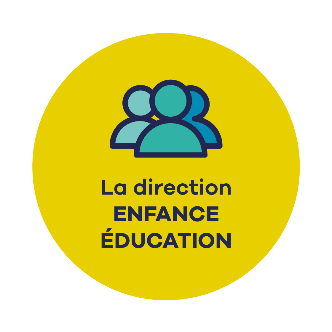 Madame, Monsieur, Suite à un souci technique, ce mail d'informations n'a pas pu vous être transmis en date du 8 avril 2024 comme prévu, veuillez nous excuser pour ce désagrément.

Pour tous problèmes liés aux inscriptions, merci de nous contacter.La Direction Enfance-Education vous informe que les inscriptions aux « Mercredis » des mois de Mai, Juin et Juillet 2024, ouvriront sur le Portail famille le :Lundi 15 avril 2024 à 9h00Voici un rappel des différentes étapes pour les réserver :Si votre enfant est déjà inscrit à l’activité « Mercredis 2023-2024 »Cliquez sur « J’ajoute mes réservations » Cliquez sur « Modifier » (sur la ligne de l’activité des Mercredis)Sélectionnez les dates souhaitées dans le calendrier puis cliquez sur « Enregistrer et Terminer »ATTENTION : Le calendrier des « Mercredis » étant sur trois mois (Mai, Juin et Juillet), pensez à cliquer sur la flèche verte pour accéder aux mois suivants (en haut à droite de votre écran).Réglez le panier en ligne (les inscriptions seront prises en compte une fois le paiement effectué).Si votre enfant n’est pas inscrit à l’activité « Mercredis 2023-2024 »Cliquez sur « J’inscris mon enfant »Sélectionnez l’accueil de loisirs souhaité (dans la liste des accueils de loisirs proposés). Cochez la case « Inscrire » pour l’activité « Mercredis 2023-2024 » et cliquez sur « Etape suivante »Sélectionnez les dates souhaitées dans le calendrier puis cliquez sur « Enregistrer et Terminer »ATTENTION : Le calendrier des « Mercredis » étant sur trois mois (Mai, Juin et Juillet), pensez à cliquer sur la flèche verte pour accéder aux mois suivants (en haut à droite de votre écran).Réglez le panier en ligne (les inscriptions seront prises en compte une fois le paiement effectué).INSCRIPTIONSInscriptions possibles jusqu’au mercredi précédant (sous réserve de places disponibles restantes au moment de l’inscription).ANNULATIONSRAPPEL : vous ne pouvez pas annuler les inscriptions depuis votre espace personnel.Les annulations pourront être prises en compte et recréditées sur votre espace personnel uniquement sur présentation d’un certificat médical au nom de l’enfant ou arrêt de travail d’un des deux parents.Le justificatif médical devra être remis à l’accueil de loisirs sous 5 jours maximum.Vous souhaitant bonne réception,Bien cordialement.		          La Direction Enfance-Education